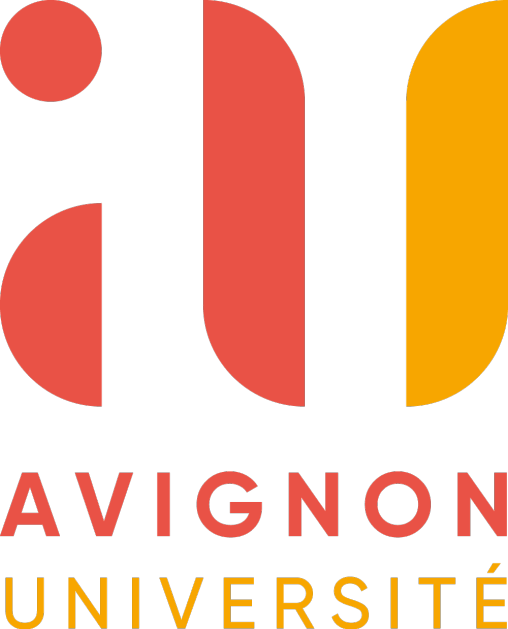 Licence informatique - S3Syllabus de l’UEModéliser les structures de données les mieux adaptées aux contraintes de l’entreprise et du développement informatique envisagéModélisation des structures de donnéesInformations sur l’UE Nombre de crédits ECTS : 12 ECTSNombre d’heures maquette : 100hRépartition Effectifs attendus* : 90*en se basant sur l’année précédenteL’UE est-elle compensable (par d’autres UE du semestre) : OUIDescription de l’UEDétail de la micro-compétence(s) visée(s) par l’UE Modéliser les relations entre les données Modéliser la structure d’une base de données adaptée à un ensemble de contraintesDéfinir la structure de données la plus adaptée aux performances de taille ou d’accès désirées Se servir aisément d’une documentation en anglaisEnseignements réalisés dans cette UE (hormis si l’UE est une AMS en soi)Modélisation base de données Programmation objet avancée AnglaisLa ou les compétence(s) du référentiel à laquelle / auxquelles participe(nt) l’UEAnalyser, décomposer et modéliser un problème en vue de la réalisation d'applications informatiques dans les langages courants de programmation.Description succincte de l’AMS (activité de mise en situation) permettant d’entraîner et d’évaluer la micro-compétence Le projet consiste à proposer une solution informatique à une problématique réelle d’entreprise. Pour mener à bien ce projet les étudiants devront implémenter une base de données adaptée au contexte de l’entreprise. Ils devront également choisir le meilleurs moyen d’extraire, de stocker et de manipuler les données de cette base dans le programme en C++ développer pour répondre à la problématique. Système d’évaluation de l’UE (MCC) Type d’enseignementCMTD (grand groupe)TD (petit groupe)TPNombre d’heures21-5227% Mutualisation50%-00Nombre de groupes1-44Type (devoir sur table, étude de cas, QCM, etc. ou AMS)Objectif(s)Pondération Devoir sur table Savoir-faire de modélisation BD30%TP notéMaîtrise du SQL 10%Devoir sur table Maîtrise de la programmation C++30%AMSCompétence à la modélisation des contraintes et des structures de données30%